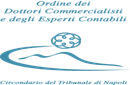 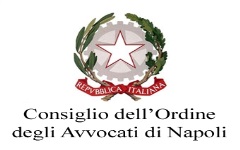 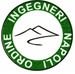 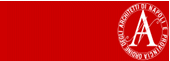 COMUNICATO STAMPAHousing socialeDomani all’Acen il seminario con la responsabile Social Housing di Cassa Depositi e Prestiti e il vice sindaco della Città Metropolitana Napoli, 26 aprile 2017 – Si terrà il prossimo  27 aprile, alle ore 15.00, presso la sede dell’Acen (piazza dei Martiri, 58)  il seminario “Housing sociale”.Si tratta del decimo appuntamento del ciclo “Saperi per l’edilizia” organizzato dal Centro Sperimentale di Sviluppo delle Competenze per le Costruzioni Edil Lab e dagli ordini professionali di Architetti, Avvocati, Consulenti del Lavoro, Dottori Commercialisti e Ingegneri di Napoli.     Dopo i saluti istituzionali di Pio Crispino, presidente dell’Ordine degli Architetti, Vincenzo Moretta, presidente dell’Ordine dei Dottori Commercialisti ed Esperti Contabili di Napoli, e Luigi Vinci, presidente dell’Ordine degli Ingegneri, l’introduzione di Gaetano Troncone, presidente Area Edilizia e Territorio dell’ACEN, e di David Lebro, vice Sindaco della Città Metropolitana di Napoli e gli interventi di Giacomo Ariete, coordinatore dell’area Pianificazione territoriale, urbanistica, sviluppo, valorizzazione e tutela ambientale della Città Metropolitana di Napoli, Romeo Gentile, commissario straordinario ACER (ex IACP), Francesco Verde, professore straordinario Economia e gestione delle imprese Università Telematica Pegaso.

Le conclusioni saranno affidate a Paola Delmonte, direttore responsabile Social Housing di Cassa Depositi e Prestiti Investimenti Sgr.

Nel corso dell’incontro gli argomenti trattati saranno l’importanza dell’edilizia sociale come insediamenti abitativi nel mercato immobiliare, la normativa vigente di housing sociale, gli aspetti economico-finanziari delle operazioni di housing sociale, il ruolo della Cassa depositi e prestiti rispetto a tali operazioni e il Fondo Investimenti per l’Abitare.La partecipazione darà diritto all’attribuzione di almeno n. 3 crediti formativi per gli iscritti agli Ordini degli Architetti, Commercialisti e Ingegneri, co-organizzatori dell’iniziativa di aggiornamento.Ufficio stampaMarco FerraCell. +39.338.9134341E-mail marco.ferra@acen.it  